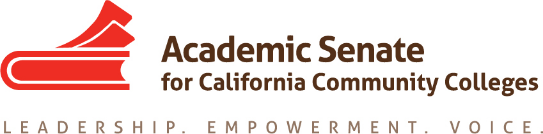 President 	Julie BrunoSierra CollegeVice PresidentJohn StanskasSan Bernardino Valley CollegeSecretaryDolores DavisonFoothill CollegeTreasurerJohn Freitas
Los Angeles City CollegeArea A RepresentativeGinni MaySacramento City CollegeArea B RepresentativeConan McKayMendocino CollegeArea C RepresentativeRebecca EikeyCollege of the Canyons Area D RepresentativeCraig Rutan
Santiago Canyon CollegeNorth RepresentativeCheryl AschenbachLassen College North RepresentativeCarrie RobersonButte CollegeSouth RepresentativeRandy BeachSouthwestern CollegeSouth RepresentativeLorraine Slattery-FarrellMt. San Jacinto CollegeRepresentative at Large Sam FosterFullerton CollegeRepresentative at Large LaTonya ParkerMoreno Valley CollegeJulie Adams, Ph. D.Executive DirectorExemplary Program AwardThe Academic Senate is pleased to announce the call for nominations for the Exemplary Program Award. Sponsored annually by the Foundation for California Community Colleges, the Board of Governors established the Exemplary Program Award in 1991 to recognize outstanding community college programs. The Academic Senate selects annual themes related to the award’s traditions and statewide trends. In recognition of the importance of timely completion by students of their CTE, transfer, or basic skills educational goals, this year’s theme for 2017 – 18 is “Guided Pathways”.  Guided pathways provide students with clear, educationally coherent program maps that include specific course sequences, progress milestones, and program learning outcomes.  Programs that provide guided exploration for undecided students and provide proactive academic and student supports that are integrated with instruction, are just some of the possible emphases of eligible programs. Scalable programs are of heightened interest.Basic InformationThe 2017-2018 award is focused on Guided Pathways.Each college may nominate one program.Up to two California community college programs will receive cash awards of $4,000Up to four California community college programs will receive honorable mention plaques. Completed applications must be received in the Academic Senate Office by 5:00 p.m. on November 6, 2017.   Please submit one original and one copy of your entire application via email or mail.  FAX applications will not be accepted. Submit mail applications to: One Capitol Mall, Suite 340, Sacramento, CA 95814. Scanned applications must have the appropriate signatures and be emailed to awards@asccc.org.  The Senate Office will notify you via email that your application has been received.  Exemplary Program Award recipients are selected from throughout the state with no more than two from any single Academic Senate area.  Recipients will be notified when the selection process is completed. A minimum of three nominations statewide must be received for the selection process to proceed. The selection committee will complete the review process by early December. Winners of this prestigious award will be honored at the January 16, 2018 Board of Governors' meeting.  Please contact the Academic Senate Office with any questions. Sincerely,Julie Adams
Executive DirectorEnclosures (4)				